Andriienko Andrii IgorovichGeneral details:Certificates:Experience:Position applied for: Electric CadetDate of birth: 27.11.1995 (age: 21)Citizenship: UkraineResidence permit in Ukraine: YesCountry of residence: UkraineCity of residence: MykolayivPermanent address: SnighurivkaContact Tel. No: +38 (093) 985-05-60E-Mail: andriienko12andrushka@mail.uaU.S. visa: NoE.U. visa: NoUkrainian biometric international passport: Not specifiedDate available from: 03.09.2016English knowledge: GoodMinimum salary: 450 $ per month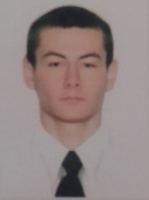 DocumentNumberPlace of issueDate of expiryCivil passportEP445409Snighurivka00.00.0000Seamanâs passportAB 534752Port Kherson00.00.0000Tourist passportE16â 049377Maritime College of Kherson State Marine Academy00.00.0000TypeNumberPlace of issueDate of expiryCertificate Of Competency(Third-class     electro-technical officer )E16â 049377Maritime College of Kherson State Marine Academy00.00.0000Endorsement Of Certificate019856PORT KHERSON29.06.2021Proficiency in Survival Craft & Rescue Boats Other Than Fast Rescue Boats26264Odessa Maritime Training Centre Kherson Branch04.08.2021Safety Familirization, Basic Training And Instruction For All Seafarers27675Odessa Maritime Training Centre Kherson Branch03.08.2021Advanced Fire Fighting19159Odessa Maritime Training Centre Kherson Branch05.08.2021Med. First Aid On Board Ship17519Odessa Maritime Training Centre Kherson Branch06.08.2021Designated Security Duties Of Shipboard Personnel11890Odessa Maritime Training Centre Kherson Branch00.00.0000Security-Related Training And Instruction For All Seafarers17077Odessa Maritime Training Centre Kherson Branch00.00.0000Crowd Management Training013/MPSKherson Seafarers Training Center "Marine Pro Service"27.03.2020PositionFrom / ToVessel nameVessel typeDWTMEBHPFlagShipownerCrewingElectric Cadet16.05.2015-03.11.2015Celestyal CrystalPassenger Ship5500Wartsila6503MaltaOptimum Ship Management ServiceVolan Sea